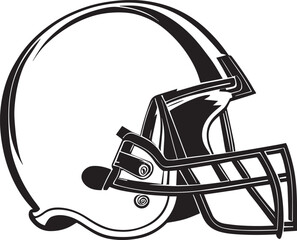 Inaugural Bandon Crossings Super Bowl TournamentOfficial Entry Form for Bandon Crossings Super Bowl Tournament			Sunday, February 11, 2024	Name:___________________________________________	GHIN#___________________________	email:_____________________________________________________ Phone:___________________________	Players without an official USGA handicap will have to play to a zero HDCP.	Please mail completed entry forms to: Bandon Crossings Golf Course		87530 Dew Valley Lane, Bandon, OR 97411			Questions? Call 541-347-3232			email: - jim@bandoncrossings.com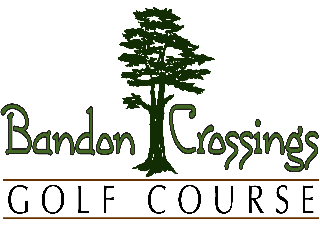 									email: - matt@bandoncrossings.com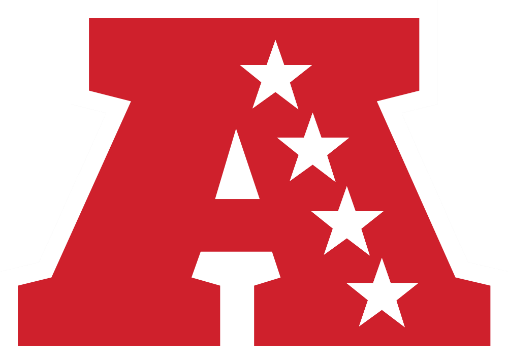 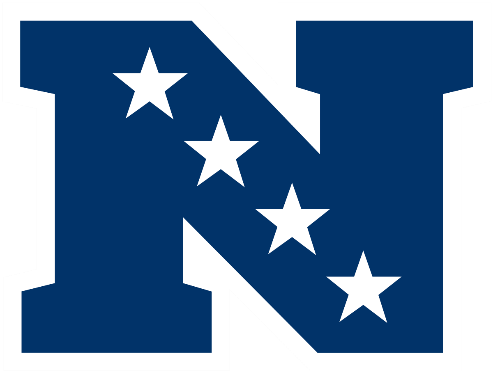 